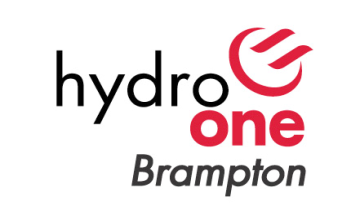 October 22, 2013Ms. Kirsten Walli Board Secretary Ontario Energy BoardPO Box 23192300 Yonge Street, 27th FloorToronto ON   M4P 1E4Re:  Oakville Hydro Electricity Distribution Inc.  – 2014 Cost of Service ApplicationBoard File No. EB-2013-0159Dear Ms. Walli, Hydro One Brampton Networks Inc. “(HOBNI”) respectfully requests observer status in the above noted proceeding. As a licensed electricity distributor, HOBNI has interest in the matters described in the Notice of Applications and Hearing. At your convenience, please forward all correspondence to:Scott MillerDirector of Regulatory Affairs and CommunicationsHydro One Brampton Networks Inc.175 Sandalwood Pkwy West Brampton, OntarioL7A 1E8(905) 452-5504smiller@hydroonebrampton.comSincerely,[Original Signed By]Scott MillerDirector of Regulatory Affairs and Communications